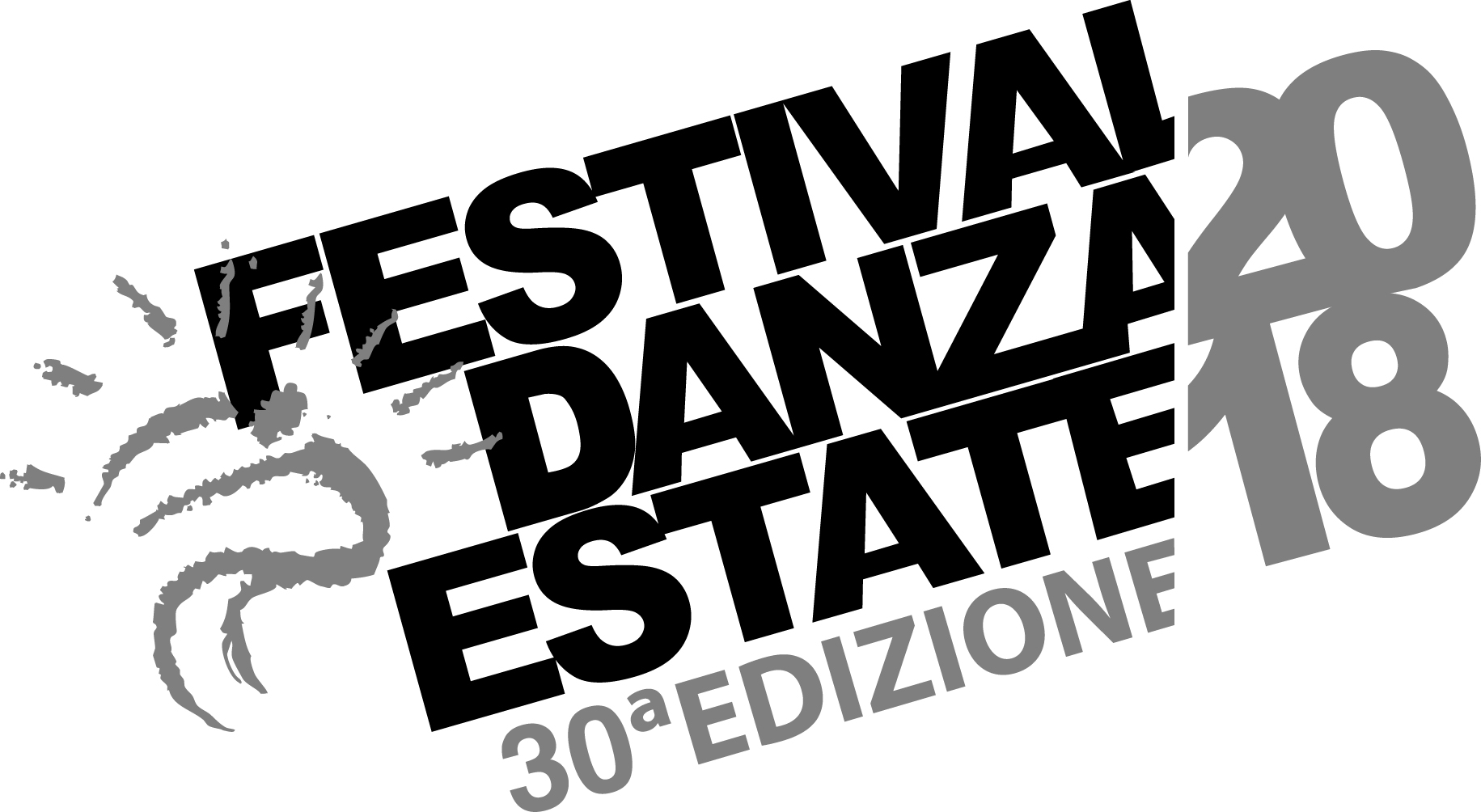 FESTIVAL DANZA ESTATE 2018 / 30° Edizione / maggio-luglio 2018SCHEDE SPETTACOLI 24 e 25 maggioGiovedì 24 maggio 2018ore 18 – Cineteatro Gavazzeni, via Carlo Cattaneo 1, Seriate (Bg)Balletto di Roma“HOME ALONE”sezione KIDS (6+)in collaborazione con Comune di Seriate – Assessorato alla Cultura e SIECInvenzione Alessandro SciarroniConsiglio Lisa GilardinoDanzatori Eleonora Pifferi e Francesco Saverio CavaliereDirezione Artistica Francesca MagniniDopo il grande successo di JOSEPH_Kids, creazione del 2013 presentata in Italia e all’estero in prestigiosi contesti fra i quali il Festival d'Automne a Parigi e la Biennale de la Danse a Lione, Alessandro Sciarroni torna ad esplorare i temi della multimedialità per gli spettatori più giovani. Il lavoro intende porre i ragazzi di fronte alla possibilità di osservare i mezzi tecnologici come veicolo di creatività e non di mera alienazione. HOME ALONE fa divertire e anche riflettere, proponendo l’idea di muoversi e agire in uno spazio performativo in modi insoliti e imprevisti. Lo spettacolo richiama la profonda intelligenza e intuizione che ogni giovane spettatore (e possibile performer) porta con sé coinvolgendo piccoli e grandi in un sorprendente gioco visivo. Con l’utilizzo di un computer e di uno schermo in scena, gli interpreti deformeranno, amplieranno e restringeranno lo spazio adattando il proprio corpo alle immagini di un riflesso multiforme. Parte integrante della performance, momenti di gioco interattivo in cui i bambini sperimenteranno il semplice dispositivo tecnologico alla base della performance.  Età consigliata: dai 6 anniBalletto di Roma promuove la produzione e la diffusione della danza d’autore italiana in Europa e nel mondo, con un repertorio attento all’innovazione e alla ricerca, pur mantenendo forte l’attenzione alla storia e alla tradizione. Tra i coreografi chiamati a collaborare con la compagnia c’è Alessandro Sciarroni, artista italiano attivo nell’ambito delle Performing Arts, vincitore di diversi premi invitato nei festival più prestigiosi di 21 paesi europei, Uruguay e Emirati Arabi Uniti. ------------------------------------------------------------------------------------------------------------------------------------------------Giovedì 24 maggio 2018ore 20 – Salone delle Feste di Bigio, viale Papa Giovanni XXIII 56, San Pellegrino Terme (Bg)Compagnia Naturalis Labor“PASSION TANGO”Seguono buffet degustazione e milongain collaborazione con Hotel Ristorante BigioRegia e coreografie Luciano Padovanicon Tobias Bert, Loredana De Brasi, Marcelo Ballonzo, Elena GarisLuci Pablo Luz Scene Nathalie RoseCostumi Le Chat NoirUna produzione Naturalis Laborcon Mibact / Regione Veneto / Comune di Vicenza / Arco DanzaUnire due corpi in uno, in un fremito di passione. È l’illusione che regala il tango con il suo giocodi gambe che si allacciano in ganci e mezzelune, di piedi che disegnano semicirconferenze complementari sulla pista della milonga, di teste che si confrontano in un unico profilo. Passiontango è un gioco di seduzione velato di nostalgia, intreccio di sguardi e tocchi leggeri, tra languidi abbandoni e scatti repentini il tutto coniugato in coreografie di tango che sanno esaltare e appassionare il pubblico.Dopo lo spettacolo buffet di Bigio e chiaccherata con la compagnia. A seguire milonga insieme ai danzatori di Naturalis Labor.Naturalis Labor. Creata nel 1988 da Luciano Padovani e Francesca Mosele, svolge un continuativo lavoro di ricerca sulla danza contemporanea, sul tango e sui nuovi linguaggi dell'arte. Progetta e realizza spettacoli ed eventi unici avvalendosi di collaborazioni con realtà nazionali quali Teatro Olimpico di Vicenza, Festival Oriente Occidente, Operaestate Festival, AbanoDanza, Pergine Spettacolo Aperto, Festival d'Autunno, Segni Barocchi, Concerti in Villa. Realizza tournèes in Italia e in Europa. ------------------------------------------------------------------------------------------------------------------------------------------------Venerdì 25 maggio 2018ore 21 – Auditorium Piazza Libertà, angolo via Norberto Duzioni 2, BergamoSanpapié“AMARTÉS – IL VIAGGIO DI CAINO”Prima Nazionale / Coproduzione Sanpapiè e Festival Danza Estateuno spettacolo di Lara Guidetti e Marcello Goricon Francesco Pacelli, Fabrizio Calanna, Matteo Sacco e Sofia Casprinivoce Saverio Barimusiche originali Marcello Goriscene e costumi Maddalena Orianicoreografia Lara Guidetticoproduzione Sanpapié / Festival Danza EstateIl progetto nasce da una libera rilettura del romanzo Caino del premio Nobel José Saramago. Nel racconto dello scrittore portoghese Caino, dopo aver ucciso Abele, è marchiato dal Signore con un segno sulla fronte  e condannato a vagare in eterno nel tempo e nello spazio. Il suo viaggio è il viaggio dell'Umano, fra amore sensuale e distruzione, sacrificio e Legge. In questo lavoro, l'azione è trasferita al Quantique, un luogo sospeso fra un café chantant e uno spazio mentale, nel quale sono annullati il normale trascorrere del tempo, lo svolgersi dello spazio e la consequenzialità degli eventi. Qui, come in altrettanti numeri, prendono vita gli episodi biblici, trasferendosi dalla pagina scritta ai corpi dei danzatori. In un viaggio vertiginoso, crudo e beffardo come quello compiuto da Saramago, i corpi diventano il centro e primo motore dell'azione scenica, attraversano immaginari, riferimenti e codici diversi, e danno vita ad una rapsodia a tema biblico che, al Quantique, diventa una sorta di freak show, una rassegna di irregolari, un luogo in cui le tensioni, le contraddizioni e le nevrosi dell'uomo contemporaneo vengono attraversate come in una catarsi.Caino è Amartès, colui che sbaglia, che non centra il bersaglio, ma che attraverso i suoi errori lancia un appello a tutti gli uomini: se oggi è ancora possibile essere attraversati dal sentimento del sacro, sarà solo sfidando Dio, ma non solo il Dio dell'antico Testamento, soprattutto il Dio dei dati, delle realtà virtuali, il Dio delle banche, che schiacciano le nostre coscienze in un'anemica accettazione delle cose; sarà possibile solo ripartendo dal corpo, dalle sue istanze, dai suoi richiami, dal suo essere nel tempo, nello spazio, sempre in un eterno istante.Sanpapié. Da sempre l’attenzione è alla dimensione dell'umano, colto nella sua potenza come nelle sue fragilità: attraverso la lente della drammaturgia, ci si avvicina a un corpo che viene attraversato da ricordi, emozioni e storie, e le restituisce attraverso il movimento, cercando di intrecciare insieme alla musica un percorso che nella testa dello spettatore possa essere accolto e nutrito di nuove suggestioni e sensi differenti. Dalla sua nascita, gli spettacoli di Sanpapié sono andati in scena in Italia, Spagna, Portogallo, Regno Unito, Germania, Francia, Cina.A seguire Parliamone con gusto, una chiacchierata con la compagnia a cura di Enrico Coffetti (Cro.Me).------------------------------------------------------------------------------------------------------------------------------------------------